«Правила дорожные – детям знать положено!»    15 февраля 2022 года в нашем детском саду МБДОУ «Голубевский детский сад «Улыбка» было проведено мероприятие по правилам дорожного движения. В мероприятии принимали участие дети в возрасте от 2 до 6 лет в количестве 14 человек. Сначала дети повторили дорожные знаки и поиграли в игру «Собери дорожный знак», затем ребята побывали в роли пешеходов  и рассказали, как правильно переходить дорогу, в какую сторону нужно посмотреть  сначала, а в какую потом.    Так как на улице зима, дети разобрали ситуации, которые могут возникнуть в зимний период. Ударцева Валерия и Власова Вероника рассказали о том, что может произойти, если кататься или играть возле дороги. По окончании мероприятия детям был показан мультфильм «Смешарики. Безопасное место».Воспитатель: Шперлинг Н.С.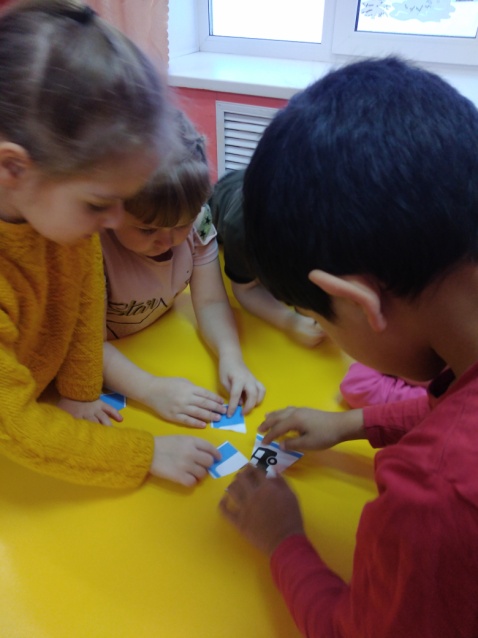 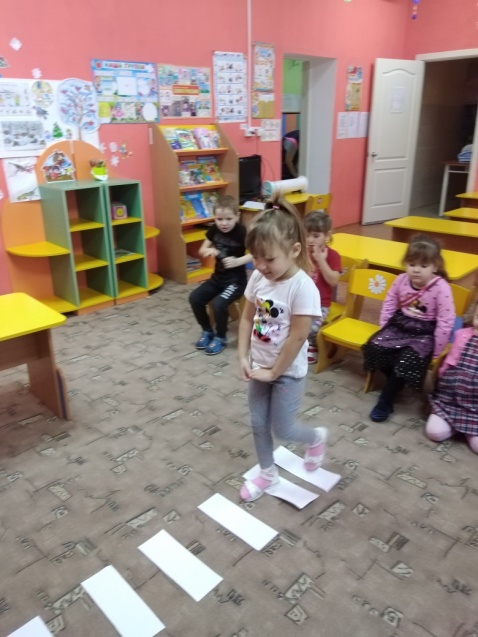 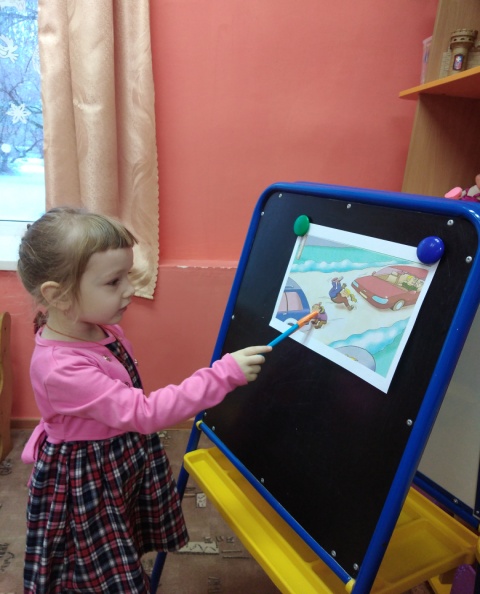 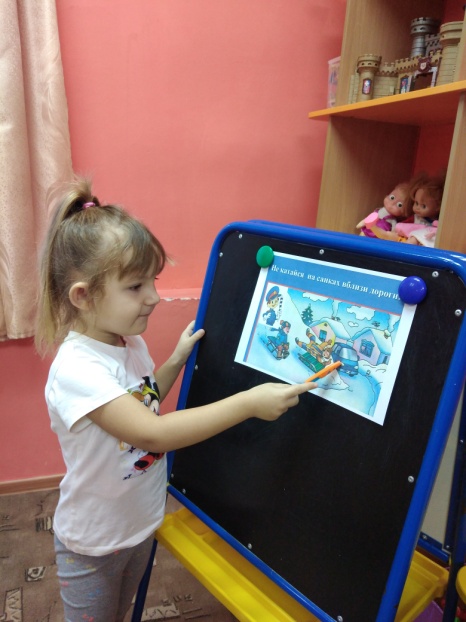 